ZARZĄDZENIE NR 0050.42.2023
WÓJTA GMINY JODŁOWNIK
z dnia 28 kwiecień 2023 r.w sprawie wprowadzenia zmian w  Regulaminie  rekrutacji dzieci do Klubu Dziecięcego w Szkole Podstawowej Sadek –Kostrza w Sadku Na podstawie art. 30 ust. 1 ustawy z dnia 8 marca 1990 r. o samorządzie gminnym (Dz.U. z 2020 r. poz. 713 ze zm.) oraz Uchwały nr XXXV/239/2021 Rady Gminy Jodłownik z dnia 29 grudnia 2021 r. w sprawie utworzenia Klubu Dziecięcego w Szkole Podstawowej Sadek –Kostrza w Sadku Wójt Gminy Jodłownik zarządza, co następuje:§ 1.Wprowadza się zmiany w treści  Regulaminu  rekrutacji i uczestnictwa w projekcie  pn. „Gmina Jodłownik otwiera pierwszy Klub Dziecięce” RPMP.08.05.00-12-0051/21, który stanowi załącznik nr 1 do zarządzenia.§ 2.Traci moc zarządzenie nr 0050.31.2022 Wójta Gminy Jodłownik z dnia 28 marca 2022 r. § 3.Wykonanie zarządzenia powierza się kierownikowi Klubu Dziecięcego w Szkole Podstawowej Sadek-Kostrza§ 4.Zarządzenie wchodzi w życie z dniem podpisania.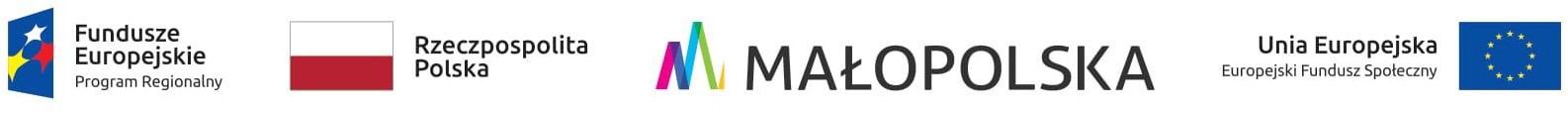 Załącznik nr 1 do zarządzeniaREGULAMIN REKRUTACJI I UCZESTNICTWA W PROJEKCIE  
pn. „Gmina Jodłownik otwiera pierwszy Klub Dziecięcy” RPMP.08.05.00-12-0051/21Podstawa prawna:
1. Ustawa z dnia 4 lutego 2011r. o opiece nad dziećmi do lat 3 (t.j.: Dz. U. Z 2019 r., poz. 409 z późn. zm.), 2. Uchwała Nr XXXV/239/2021 Rady Gminy Jodłownik  z dnia 29 grudnia 2021 r. w sprawie utworzenia Klubu Dziecięcego w Szkole Podstawowej Sadek – Kostrza  w Sadku3. Kryteria rekrutacyjne zawarte w projekcie nr RPMP.08.05.00-12-0051/21.: pn. „Gmina Jodłownik otwiera pierwszy Klub Dziecięcy”  4. Statut Klubu Dziecięcego w Szkole Podstawowej Sadek – Kostrza w Sadku §1. DefinicjeUżyte w niniejszym Regulaminie pojęcia oznaczają: 1. Projekt – Projekt pt. „Gmina Jodłownik otwiera pierwszy Klub Dziecięcy” realizowany 
w ramach Regionalnego Programu Operacyjnego Województwa Małopolskiego na lata 2014-2020, współfinansowanego ze środków Europejskiego Funduszu Społecznego, w ramach 8 Osi Priorytetowej Rynek Pracy, Działanie 8.5 Wsparcie na rzecz łączenia życia zawodowego z prywatnym. 2. Beneficjent –Gmina Jodłownik, 34- 620 Jodłownik 198  3. Instytucja Pośrednicząca – Wojewódzki Urząd Pracy w Krakowie 4. Biuro projektu – główne Biuro Projektu mieści się w Szkole Podstawowej Sadek – Kostrza w Sadku, Sadek 105;  34-620 Jodłownik. 5. Klub Dziecięcy: Klub Dziecięcy w Szkole Podstawowej Sadek – Kostrza w Sadku; Sadek 105;  34-620 Jodłownik.6. Rodzic - ilekroć w regulaminie jest mowa o rodzicach należy przez to rozumieć matkę, ojca lub opiekunów prawnych oraz inne osoby, którym sąd powierzył sprawowanie opieki nad dzieckiem zamieszkałe na terenie Gminy Jodłownik. Zaproszenie do udziału w Projekcie skierowane jest do rodziców zarówno kobiet jak i mężczyzn. Rodzic staje się uczestnikiem Projektu po zakwalifikowaniu do udziału w Projekcie, podpisaniu woli uczestnictwa oraz umowy udziału w projekcie a także po przedłożeniu stosownych zaświadczeń lub oświadczeń. 7. Pracujący – to osoby, które wykonują pracę, za którą otrzymują wynagrodzenie i  z której czerpią zyski lub korzyści rodzinne lub osoby posiadające zatrudnienie lub własną działalność, które jednak chwilowo nie pracowały ze względu na np. chorobę, urlop, spór pracowniczy czy kształcenie się lub szkolenie.  1) Osoby prowadzące działalność na własny rachunek – prowadzące działalność gospodarczą, gospodarstwo rolne lub praktykę zawodową – są również uznawane 
za pracujących, o ile spełniony jest jeden z poniższych warunków: a) Osoba pracuje w swojej działalności, praktyce zawodowej lub gospodarstwie rolnym w celu uzyskania dochodu, nawet jeżeli przedsiębiorstwo nie osiąga zysków. b) Osoba poświęca czas na prowadzenie działalności gospodarczej, praktyki zawodowej czy gospodarstwa rolnego, nawet jeżeli nie zrealizowano żadnej sprzedaży lub usług i nic nie wyprodukowano (na przykład: rolnik wykonujący prace w celu utrzymania swojego gospodarstwa; architekt spędzający czas w oczekiwaniu na klientów w swoim biurze; rybak naprawiający łódkę czy siatki rybackie, aby móc dalej pracować; osoby uczestniczące w konwencjach lub seminariach)c) Osoba jest w trakcie zakładania działalności gospodarczej, gospodarstwa rolnego 
lub praktyki zawodowej.2) Bezpłatnie pomagający członek rodziny uznawany jest za osobę pracującą, jeżeli wykonywaną przez siebie pracą wnosi bezpośredni wkład w działalność gospodarczą, gospodarstwo rolne lub praktykę zawodową będącą w posiadaniu lub prowadzoną przez spokrewnionego członka tego samego gospodarstwa domowego. 3) Bezpłatnie pomagający osobie prowadzącej działalność członek rodziny uznawany jest za „osobę prowadzącą działalność na własny rachunek”. 4) Żołnierze poborowi, którzy wykonywali określoną pracę, za którą otrzymywali wynagrodzenie lub innego rodzaju zysk w czasie tygodnia odniesienia nie są uznawani za "osoby pracujące" (o ile obowiązkowy pobór i powołanie do wojska dotyczy państwa członkowskiego). 5) Osoby przebywające na urlopie macierzyńskim/ rodzicielskim (rozumianym jako świadczenie pracownicze, które zapewnia płatny lub bezpłatny czas wolny od pracy 
do momentu porodu i obejmuje późniejszą krótkoterminową opiekę nad dzieckiem) 
są uznawane za „osoby pracujące”. 6) Osoby przebywające na urlopie wychowawczym (rozumianym jako nieobecność w pracy, spowodowaną opieką nad dzieckiem w okresie, który nie mieści się w ramach urlopu macierzyńskiego lub rodzicielskiego) są uznawane za „osoby bierne zawodowo”, chyba że są zarejestrowane już jako „osoby bezrobotne” (wówczas status bezrobotnego ma pierwszeństwo). 8. Bezrobotni to osoby pozostające bez pracy, gotowe do podjęcia pracy i aktywnie poszukujące zatrudnienia. Definicja uwzględnia osoby zarejestrowane jako bezrobotne zgodnie z krajowymi definicjami, nawet jeżeli nie spełniają one wszystkich trzech kryteriów. Definicja uwzględnia zarówno osoby bezrobotne w rozumieniu badania aktywności ekonomicznej ludności (BAEL), jak i osoby zarejestrowane jako bezrobotne. Studenci studiów stacjonarnych uznawani są za osoby bierne zawodowo, nawet jeśli spełniają kryteria dla bezrobotnych zgodnie z ww. definicją. Osoby kwalifikujące się do urlopu macierzyńskiego lub rodzicielskiego, które są bezrobotne w rozumieniu niniejszej definicji (nie pobierają świadczeń z tytułu urlopu), należy wykazywać jako osoby bezrobotne. 9.Bierni zawodowo to osoby, które w danej chwili nie tworzą zasobów siły roboczej (tzn. nie pracują i nie są bezrobotne). Studenci studiów stacjonarnych uznawani są za osoby bierne zawodowo. Osoby będące na urlopie wychowawczym (rozumianym jako nieobecność w pracy, spowodowana opieką nad dzieckiem w okresie, który nie mieści się w ramach urlopu macierzyńskiego lub urlopu rodzicielskiego), uznawane są za bierne zawodowo, chyba że są zarejestrowane już jako bezrobotne (wówczas status bezrobotnego ma pierwszeństwo). 10.Osoby poszukujące pracy – to osoby poszukujące zatrudnienia, innej pracy zarobkowej lub innej formy pomocy określonej w ustawie, zarejestrowane w powiatowym urzędzie pracy. Osoby nowo zarejestrowane w publicznych służbach zatrudnienia jako poszukujące pracy należy wliczać do definicji, nawet jeśli nie mogą one od razu podjąć zatrudnienia. 11.Dziecko niepełnosprawne – dziecko posiadające orzeczenie o niepełnosprawności wydane przez Powiatowy Zespół ds. Orzekania o Niepełnosprawności. 12.Dziecko zagrożone niepełnosprawnością – dziecko objęte opieką specjalistyczną lub w trakcie diagnozowana lub posiadające zaświadczenie od lekarza. 13.Osoba samotnie wychowująca dziecko – to: panna, kawaler, wdowa, wdowiec; przez osobę pozostająca w separacji rozumie się orzeczenie jej prawomocnym wyrokiem sądu, osobę rozwiedzioną.§ 2. Postanowienia ogólne1. Regulamin określa zasady uczestnictwa w Projekcie oraz zasady rekrutacji i rezygnacji z uczestnictwa w Projekcie i jest dostępny wraz z załącznikami. 2. Projekt pt. „Gmina Jodłownik otwiera pierwszy Klub Dziecięcy” współfinansowany jest przez Unię Europejską ze środków Europejskiego Funduszu Społecznego. Projekt realizowany jest w ramach Regionalnego Programu Operacyjnego Województwa Małopolskiego na lata 2014-2020, współfinansowanego ze środków Europejskiego Funduszu Społecznego, w ramach 8 Osi Priorytetowej Rynek Pracy, Działanie 8.5 Wsparcie na rzecz łączenia życia zawodowego z prywatnym. 3. Głównym celem projektu jest zwiększenie poziomu zatrudnienia wśród osób, które pełnią funkcje opiekuńcze nad dziećmi do lat 3, poprzez usunięcie bariery braku miejsc opieki dla dziecka w przypadku powrotu lub wejścia na rynek pracy opiekunów tychże dzieci. Projekt sprzyjał będzie w ten sposób łączeniu życia zawodowego z prywatnym. Dzięki realizacji projektu powstanie jeden obiekt spełniający wszelkie wymogi lokalowe i infrastrukturalne klubu dziecięcego, w którym zostanie stworzone 16 miejsc profesjonalnej opieki na najwyższym poziomie nad dziećmi do lat 3. 4. Grupę docelową – ostatecznymi odbiorcami wsparcia są osoby powracające/ wchodzące na rynek pracy, które do tej pory w nim nie uczestniczyły ze względu na pełnienie funkcji opiekuńczych nad dziećmi do lat 3 (pozostające bez pracy, przebywające na urlopie macierzyńskim, rodzicielskim, wychowawczym) oraz osoby pracujące, dla których wsparcie w postaci zapewnienia opieki nad dziećmi umożliwi utrzymanie zatrudnienia. 5. Wsparcie w zakresie opieki nad dziećmi do lat 3 skierowane jest do osób sprawujących opiekę nad dzieckiem od 1 roku życia do 3 roku życia w tym: 1) osób bezrobotnych lub biernych zawodowo pozostających poza rynkiem pracy ze względu na obowiązek opieki nad dziećmi do lat 3, w tym do osób, które przerwały karierę zawodową ze względu na urodzenie dziecka lub przebywających na urlopie wychowawczym w rozumieniu ustawy z dnia 26 czerwca 1974 r. –Kodeks pracy, 2) osób pracujących opiekujących się dzieckiem do lat 3. W sytuacji, gdy osoby przebywają na urlopie rodzicielskim lub wychowawczym i jednocześnie pracują w niepełnym wymiarze czasu, uznawane są również za osoby pracujące.
 Projekt kierowany jest do osób fizycznych mieszkających w rozumieniu Kodeksu Cywilnego na obszarze Gminy Jodłownik  lub pracujących lub uczących się na terenie Gminy Jodłownik. Uczestnikiem projektu nie może być osoba, która jest uczestnikiem innego projektu realizowanego w tym samym czasie w ramach RPO WM 2014-2020, w którym przewidziane formy wsparcia uczestnika są tego samego rodzaju lub zmierzają do tego samego celu/korzyści dla uczestnika projektu. 5. W ramach stworzonych miejsc w klubie dziecięcym planowane jest przyjęcie zarówno dzieci pełnosprawnych jak i niepełnosprawnych lub zagrożonych niepełnosprawnością Projekt RPMP.08.05.00-12-0040/21 pn. „Gmina Jodłownik otwiera pierwszy Klub Dziecięcy” finansowany z Europejskiego Funduszu Społecznego w ramach Regionalnego Programu Operacyjnego Województwa Małopolskiego 2014-2020 (dotyczy różnych rodzajów niepełnosprawności). Projekt jest skierowany w szczególności do rodziców dzieci spełniających kryteria kwalifikowalności, którzy chcą powrócić/ wejść na rynek pracy. 6. W projekcie mogą brać udział zarówno kobiety jak i mężczyźni zgodnie z zasadą równości szans kobiet i mężczyzn.7. Projekt realizowany jest na obszarze Gminy Jodłownik w okresie od 01 lutego2022 r. do 31 sierpnia 2023 r. Przy czym wsparcie w zakresie opieki nad dziećmi do lat 3 realizowane jest w okresie od 1 lipca 2022 r. do 31 sierpień 2023 r. Beneficjent może zmienić okres wsparcia w zakresie opieki nad dziećmi. 8. O pierwszeństwie udziału w projekcie decydować będą kryteria merytoryczne. W przypadku uzyskania przez więcej niż jednego Kandydata takiej samej liczby punktów o przyjęciu decydować będzie kolejność zgłoszeń. Pierwszeństwo w udziale w projekcie będą miały osoby niepełnosprawne.  Osoby, które spełniły wszystkie kryteria rekrutacji, a nie zakwalifikowały się ze względu na brak miejsc, zostaną wpisane na listę rezerwową Projektu. 9. Limit miejsc w żłobku wynosi - 16 miejsc. 10.Całość opieki będzie realizowana przez 5 dni w tygodniu (od poniedziałku do piątku, za wyjątkiem dni ustawowo wolnych od pracy) w godzinach od 7:00 do 17:00 lub 6:30 do 16:30 w wymiarze do 10 godzin dziennie względem każdego dziecka. W trakcie realizacji projektu opłata za pobyt dziecka w klubie dziecięcym wynosić będzie 350,00 PLN/miesiąc. Koszty wyżywienie dziecka w okresie realizacji w/w projektu są finansowane w ramach projektu .  11.Wsparcie w ramach Projektu polega na realizacji całościowej opieki nad dziećmi 
do lat 3 realizowane w formach i zgodnie ze standardami opieki nad dziećmi określonymi w Ustawie z dnia 4 lutego 2011 r. o opiece nad dziećmi do lat 3 i Rozporządzeniu Ministra Rodziny, Pracy i Polityki Społecznej z dnia 25 marca 2011 r. w sprawie zakresu programów, szkoleń dla opiekuna w klubie dziecięcym dla 16 dzieci w okresie od 1.07.2022 r. do 31.08.2023 r. § 3. Zasady naboru 1. Ze świadczeń żłobkowych w ramach realizacji Projektu mogą korzystać dzieci w wieku od 1 roku  życia przez okres 18 miesięcy, nie dłużej jednak niż do ukończenia 3 r.ż. 2. Rekrutacja będzie prowadzona zgodnie z Regulaminem Rekrutacji w Projekcie w sposób bezstronny, jawny i na warunkach jednakowych dla wszystkich kandydatów/ek, w oparciu o dokumenty rekrutacyjne dostępne w Biurze Projektu oraz na stronie internetowej Beneficjenta. Udział w Projekcie będzie jednakowy zarówno dla kobiet jak i dla mężczyzn. 3. Rekrutacja odbywać się będzie w sposób ciągły do momentu wyczerpania limitu miejsc. 4. Miejsce złożenia dokumentów: Szkoła Podstawowa Sadek – Kostrza w Sadku; Sadek 105; 34- 620 Jodłownik.  Dokumenty można składać osobiście lub pocztą (liczy się data wpłynięcia dokumentów). 5. Rekrutacja prowadzona będzie zgodnie z zapisami ust. 3 lub dłużej (w sposób ciągły) 
w przypadku niezrekrutowania wymaganej liczby kandydatów, wówczas Beneficjent poinformuje za pomocą swojej strony internetowej o wydłużeniu rekrutacji. Wywiesi także stosowną informację na tablicy ogłoszeń w Urzędzie. 6. Kwalifikowalność uczestników będzie badana przed objęciem wsparciem, w chwili składania dokumentów rekrutacyjnych, a sprawdzenie statusu na rynku pracy zostanie przez uczestnika potwierdzone w momencie złożenia kompletu dokumentów rekrutacyjnych. 7. Dokumenty rekrutacyjne składane przez osoby chętne do udziału w Projekcie po zamknięciu naboru i wyczerpania limitu miejsc, będą przyjmowane na listę rezerwową.§ 4. Warunki uczestnictwa w Projekcie1. Rekrutacja obejmuje Rodziców dzieci, które zamierzają korzystać z opieki oferowanej przez Klub Dziecięcy w Szkole Podstawowej Sadek – Kostrza w Sadku (adres: 34-620 Jodłownik; Sadek 105). 2. Rekrutacja będzie stwarzać równe szanse kobietom i mężczyznom, dziewczynkom 
i chłopcom, uwzględniając zakres wparcia oraz postulaty polityki równości płci i równości szans. 3. W Projekcie mogą uczestniczyć osoby spełniające następujące kryteria obligatoryjne: Kryteria obligatoryjne:KRYTERIA FORMALNE KRYTERIA MERYTORYCZNE – Z PIERWSZEŃSTWEM UDZIAŁU 6. Komplet dokumentacji rekrutacyjnej obejmuje: a) wypełniony i podpisany Kwestionariusz rekrutacyjny, b) podpisane dokumenty dotyczące przetwarzania danych osobowych, c) aktualne (wystawione nie później jak 4 tygodnie przed datą złożenia dokumentów rekrutacyjnych) zaświadczenie z pracy o zatrudnieniu i/lub przebywanie na urlopie macierzyńskim, rodzicielskim, wychowawczym (jeśli dotyczy) lub zaświadczenie 
z ZUS/KRUS/MOPS o okresie pobytu na urlopie macierzyńskim, rodzicielskim lub wychowawczym (jeśli dotyczy), d) zaświadczenie z Urzędu Pracy o zarejestrowaniu jako osoba bezrobotna lub poszukująca pracy (jeśli dotyczy), e) orzeczenie o niepełnosprawności rodzica (jeśli dotyczy),7. Warunkiem udziału w Projekcie oraz z korzystania z oferowanego w jego ramach wsparcia jest zakwalifikowanie kandydata przez Komisję Rekrutacyjną do grona Uczestników Projektu, podpisanie przez Uczestnika Projektu umowy uczestnictwa, deklaracji udziału w projekcie i dostarczenie wymaganych zaświadczeń i oświadczeń. 8. Ze świadczeń Klubu Dziecięcego  w ramach realizacji Projektu mogą korzystać dzieci w wieku od ukończenia 1 roku życia przez okres od 1 lipca 2022 r. do 31 sierpień 2023 r. (z możliwością przesunięcia i wydłużenia tego czasookresu). 9. Osoba, która spełnia warunki udziału w Projekcie staje się Uczestnikiem Projektu, któremu przysługują prawa i obowiązki określone w niniejszym Regulaminie po podpisaniu Umowy Uczestnictwa w dniu otrzymania wsparcia w Projekcie. § 5 Proces rekrutacji1. W trakcie rekrutacji podczas realizacji projektu zachowana zostanie zasada równości szans i niedyskryminacji poprzez umożliwienie wszystkim osobom bez względu na płeć, wiek, niepełnosprawność, rasę, pochodzenie etniczne, wyznawaną religię lub światopogląd i orientację seksualną pełnego uczestnictwa w projekcie na jednakowych zasadach. Na każdym etapie realizacji projektu kobiety i mężczyźni, osoby pełno- i niepełnosprawne traktowani będą w taki sam sposób. 2. Proces rekrutacji będzie prowadzona będzie w sposób ciągły 3. Następnie rozpocznie się rekrutacja uzupełniająca, która prowadzona będzie w sposób ciągły tzn. dokumenty rekrutacyjne przyjmowane będą przez cały okres realizacji Projektu, a Uczestnicy będą kwalifikowani do programu w ramach wolnych miejsc.  Osoba zainteresowana udziałem w Projekcie dokonuje swojego zgłoszenia poprze wypełnienie Kwestionariusza zgłoszeniowego.
 Dokumenty rekrutacyjne można złożyć w Biurze Projektu zlokalizowanym pod adresem: Szkoła Podstawowa Sadek – Kostrza w Sadku; Sadek 105; 34 – 620 Jodłownik  osobiście lub  drogą pocztową. 4. Po zamknięciu listy zgłoszeń w ramach danej edycji projektu, Komisja Rekrutacyjna 
w terminie do 5 dni roboczych sporządzi listę podstawową Rodziców, których dzieci zostaną przyjęte do Klubu Dziecięcego oraz listę rezerwową Rodziców, kierując się kryteriami zawartymi w § 4 pkt. 3 Regulaminu. 5. Rekrutacja uzupełniająca będzie to tzw. rekrutacja ciągła – prowadzona na bieżąco 
i zweryfikowana przez Komisję Rekrutacyjną w oparciu o kryteria zawarte
w § 4 pkt. 3 Regulaminu. 6. W przypadku większej ilości kandydatów/ek zostanie utworzona lista rezerwowa. 
W przypadku rezygnacji osoby zakwalifikowanej do udziału w Projekcie, na liście podstawowej zostaje umieszczona osoba z listy rezerwowej. 7. O zakwalifikowaniu się do uczestnictwa w Projekcie decydować będzie spełnienie kryteriów formalno –merytorycznych oraz obligatoryjnych, warunkujących udział
 w Projekcie oraz liczba punktów przyznana za spełnienie kryteriów merytorycznych. 
W przypadku uzyskania przez kandydatów takiej samej liczby punktów na liście rankingowej do udziału w Projekcie będzie brana pod uwagę kolejność zgłoszeń. 8. Osoby zakwalifikowane do udziału w Projekcie przez Komisję Rekrutacyjną zobowiązane są do podpisania i dostarczenia w dniu rozpoczęcia wsparcia następujących dokumentów:a) Umowę uczestnictwa w Projekcie 
b) Deklarację uczestnictwa w Projekcie
c) Oświadczenie Uczestnika Projektu 
d) Zgoda na upublicznienie wizerunku dziecka 
e) Zaświadczenie potwierdzające status na rynku pracy
f) Upoważnienie do odbioru dziecka z klubu dziecięcego i inne dokumenty niezbędne do pozostawienia dziecka w klubie dziecięcym. 9. W przypadku niespełnienia zapisów pkt. 8 zakwalifikowany Uczestnik zostanie skreślony z listy podstawowej, a na powstałe w ten sposób miejsce zostanie zakwalifikowana pierwsza osoba z listy rezerwowej.10. Warunkiem udziału Uczestnika/ki w Projekcie jest wyrażenie zgody na gromadzenie, przetwarzane i przekazywanie danych osobowych zgodnie z Rozporządzeniem Parlamentu Europejskiego i Rady (UE) 216/679 z dnia 27 kwietnia 2016 r. w sprawie ochrony osób fizycznych w związku z przetwarzaniem danych osobowych i w sprawie swobodnego przepływu takich danych – RODO- wyłącznie w celu realizacji Projektu pn. „Gmina Jodłownik otwiera pierwszy Klub Dziecięcy”. 11. Podanie danych przez Uczestnika jest dobrowolne aczkolwiek odmowa ich podania jest równoznaczna z brakiem możliwości udzielenia wsparcia w ramach Projektu. 12. Dniem rozpoczęcia udziału w Projekcie jest dzień podpisania deklaracji udziału 
w Projekcie przez Uczestnika/Uczestniczkę.§ 6. Prawa i obowiązki Uczestnika/Uczestniczki Projektu1. Uczestnik/Uczestniczka Projektu ma prawo do:1) udziału w zaplanowanych w Projekcie formach wsparcia do dnia zakończenia Projektu; 
2) wglądu i modyfikacji swoich danych osobowych udostępnionych na potrzeby Projektu. 2. Rodzice / prawni opiekunowie (Uczestnicy Projektu) zobowiązani są do złożenia wymaganej dokumentacji. W skład dokumentów rekrutacyjnych wchodzą:1) wypełniony i podpisany Kwestionariusz zgłoszeniowy- załącznik nr 1, 2) wypełnione i podpisane oświadczenie uczestnika projektu dot. danych osobowych –załącznik nr 2,3) wypełnione i podpisane oświadczenia dodatkowe – załącznik nr 3, 4) orzeczenie o niepełnosprawności dziecka (jeśli dotyczy), 5) zaświadczenie od lekarza lub z poradni psychologiczno-pedagogicznej (np.: o potrzebie wczesnego wspomagania rozwoju, diagnozowaniu w kierunku  niepełnosprawności lub zagrożeniu niepełnosprawnością lub wymaganiu szczególnej opieki) (jeśli dotyczy). 6) odpowiednie dokumenty potwierdzające status na rynku pracy na moment składania dokumentów rekrutacyjnych – zaświadczenie (zaświadczenie od pracodawcy lub zaświadczenie z PUP o pozostawaniu w rejestrze bezrobotnych) lub oświadczenie o pozostawaniu bezrobotnym nie zarejestrowanym w PUP. 3. Uczestnik/Uczestniczka Projektu zobowiązują się:1) złożyć komplet wymaganych dokumentów wskazanych w kryteriach zawartych 
w § 4 pkt.6.2) w przypadku złożenia niekompletnej dokumentacji rekrutacyjnej (brak załączników, niewypełnione pola formularzy, brak podpisów, dokumenty przygotowane przy użyciu formularzy niezgodnych z wzorami) będzie istniała możliwość uzupełnienia braków 
w terminie wskazanym przez Beneficjenta, nie krótszym niż 3 dni robocze. 3) w przypadku nieuzupełnienia braków we wskazanym terminie zgłoszenie zostanie odrzucone na etapie oceny formalnej. 4) o zakwalifikowaniu się do Projektu zdecyduje spełnienie kryteriów podstawowych oraz liczba uzyskanych punktów w ramach kryteriów obowiązkowych i dodatkowych wykazanych w kryteriach zawartych w § 4 pkt. 4 i 5. 5) zapoznania się i przestrzegania zapisów niniejszego Regulaminu oraz Statutu  Klubu Dziecięcego; 6) osobistego przyprowadzania dziecka do Klubu Dziecięcego i odbierania go po zakończeniu zajęć lub pisemnego upoważnienia do tego osoby trzeciej – pełnoletniej. Pracownik Klubu Dziecięcego  jest upoważniony do każdorazowego zweryfikowania tożsamości osoby, na podstawie dowodu osobistego lub innego dokumentu ze zdjęciem, odbierającej dziecko  z Klubu Dziecięcego; 
7) przyprowadzania zdrowego dziecka do Klubu Dziecięcego;
8) informowania opiekuna grupy o przyczynach nieobecności dziecka w Klubie Dziecięcym  trwającej powyżej 3 dni;
9) terminowego uiszczania do 10 dnia każdego miesiąca, z góry miesięcznej opłaty przelewem bankowym na wskazany przez Klub Dziecięcy  rachunek bankowy;
10) bieżącego informowania o zmianie danych osobowych; 
11) do współpracy z Beneficjentem w ramach Projektu, w szczególności jest zobowiązany  do wypełniania ankiet, formularzy, deklaracji oraz list dostarczanych przez Beneficjenta. Obowiązek ten jest aktualny przez cały okres uczestnictwa w Projekcie. § 7. Obowiązki Beneficjenta w procesie naboru.1. Za proces rekrutacji odpowiada Beneficjent projektu.2. Od decyzji Beneficjenta nie przysługuje odwołanie. 3. Osoby, które złożą komplet dokumentów, a które nie zostaną zakwalifikowane do udziału w Projekcie z powodu braku miejsc, zostaną umieszczone na liście rezerwowej. 4. W przypadku zwolnienia się miejsca w trakcie realizacji Projektu Beneficjent zawiadamia kolejną osobę z listy rezerwowej o możliwości przyjęcia dziecka do klubu dziecięcego. 5. Osoby, które zostały zakwalifikowane do Projektu otrzymują informację telefoniczną 
o wyniku rekrutacji. Dodatkowo Beneficjent wywiesi listę podstawową i rezerwową na swojej stronie, a także na tablicy ogłoszeń w Urzędzie Gminy Jodłownik. 6. Z osobami zakwalifikowanymi do uczestnictwa w Projekcie Kierownik Klubu Dziecięcego  podpisuje umowy.§ 8. Rezygnacja oraz wypowiedzenie udziału w Projekcie1. Rezygnacja z uczestnictwa w Projekcie wymaga złożenia oświadczenia woli w formie pisemnej. Oświadczenie rodzic/prawny opiekun składa u Kierownika Klubu Dziecięcego . 2. Beneficjent może rozwiązać umowę i skreślić dziecko z listy wychowanków w przypadku: 1) gdy zostanie złożony w tej sprawie pisemny wniosek Rodzica,
2) gdy poweźmie informację, że podane w karcie zapisu dziecka dane są niezgodne z prawdą,
3) naruszenia zasad wynikających z uczestnictwa, nieprzestrzegania niniejszego Regulaminu oraz Statutu Klubu Dziecięcego. 3. Rodzice mogą rozwiązać umowę:
1) z zachowaniem jednomiesięcznego okresu wypowiedzenia 
2) z innych powodów, za porozumieniem stron. 
4. W przypadku rezygnacji lub skreślenia Uczestnika/Uczestniczki z listy podstawowej osób zakwalifikowanych do Projektu, jego miejsce zajmie kolejna osoba z listy rezerwowej. § 9. Postanowienia ogólne dotyczące wsparcia1. Opieka nad dzieckiem może być sprawowana w okresie od 1 lipca 2022 r. 
do 31 sierpnia  2023 r. przy czym nie dłużej niż do ukończenia przez dziecko 3 roku życia. 2. Okres wsparcia w ramach projektu rozpoczyna się z chwilą przystąpienia do projektu, tj. podpisania umowy uczestnictwa, a kończy po 18 miesiącach, chyba, że dziecko wcześniej ukończy 3 rok życia i nie dłużej niż do 31 sierpnia 2023 r. 3. Wsparcie w ramach Projektu polega na realizacji całościowej opieki nad dziećmi do lat 3, realizowane w formach i zgodnie ze standardami opieki nad dziećmi określonymi w Ustawie z dnia 4 lutego 2011 r. o opiece nad dziećmi do lat 3 i Rozporządzeniu Ministra Rodziny, Pracy i Polityki Społecznej z dnia 25 marca 2011 r. w sprawie zakresu programów, szkoleń dla opiekuna w żłobku dla 16 dzieci w okresie od 1.07.2022 r. do 31.08.2023 r. 4. Zajęcia prowadzone w żłobku będą miały charakter opiekuńczy oraz edukacyjno - wychowawczy. 5. Rodzic zakwalifikowany do Projektu jest zobowiązany niezwłocznie, najpóźniej w okresie do 4 tygodni od zakończenia udziału w Projekcie do dostarczania Beneficjentowi zaświadczenia od pracodawcy o powrocie do pracy lub oświadczenia o fakcie poszukiwania pracy (zaświadczenia z PUP o dokonaniu rejestracji ) lub jeśli to możliwe – zaświadczenia podmiotów, które realizują projekty/inicjatywy dotyczące aktywizacji zawodowej w szczególności w ramach działania 8.2 RPO, Poddziałania 8.4.2 RPO, Podziałania 9.1.1 RPO, Poddziałania 9.1.2 RPO. Działania 1.1 i 1.2. POWER. § 10. Postanowienia końcowe1. Regulamin wchodzi w życie z dniem 28.04.2023r. 2. Beneficjent może dokonać zmiany niniejszego Regulaminu w przypadku zmiany wytycznych lub w innych uzasadnionych przypadkach, o czym zobowiązany jest poinformować uczestników. 3.Rodzic pisemnie potwierdza, że zapoznał/a się z Regulaminem oraz składa oświadczenie, iż jego treść jest dla niego/niej zrozumiała, przyjmuje go do wiadomości i zobowiązuje się do jego przestrzeganiaLPNazwa kryteriumNazwa kryteriumLiczba punktów1.Matka/Ojciec/Opiekun prawny zamieszkujący, 
pracujący, uczący się na terenie Gminy  Jodłownik 
ORAZ Oświadczenie UczestnikaOświadczenie Uczestnika0-1 Nie spełnia/spełnia2a Matka/Ojciec/Opiekun prawny sprawujący opiekę nad dzieckiem do lat 3 i wyrażający chęć wejścia na rynek pracy po przerwie związanej z tą opieką (osoby bezrobotne, nieaktywne lub bierne zawodowo pozostające poza rynkiem pracy ze względu na obowiązek opieki nad dziećmi do lat 3.Oświadczenie Uczestnika 
i Zaświadczenie PUP/ZUS/
Pracodawca0-1 nie spełnia/spełnia2bMatka/Ojciec/Opiekun prawny sprawujący opiekę nad dzieckiem do lat 3 i wyrażający chęć powrotu na rynek pracy po przerwie związanej z tą opieką (osoby przebywające na urlopiemacierzyńskim/rodzicielskim) lub wyrażający chęć utrzymania zatrudnienia po opuszczeniu programuOświadczenie Uczestnika 
i Zaświadczenia Pracodawca0-1 
nie spełnia/spełniaLPNazwa kryteriumDokument określający spełnienie kryteriumLiczba punktów1.Rodzic / Opiekun Prawny pozostający bez pracy lub bierny zawodowo (np. bezrobotny lub przebywający na urlopie wychowawczym)Zaświadczenie PUP/ZUS/Pracodawca0-1 
nie spełnia/spełnia2 Rodzic / Opiekun Prawny pracujący i/lub pozostający na urlopie macierzyńskim/ rodzicielskimZaświadczenie Pracodawca/ZUS/OPS0-1 
nie spełnia/spełniaLPNazwa kryteriumDokument określający spełnienie kryteriumLiczba punktów1.Rodzic / Opiekun Prawny o znacznym lub umiarkowaną stopniu niepełnosprawnościOrzeczenie 
o niepełnosprawności rodzica/5 punktów3. Rodzic / Opiekun Prawny  z rodzin wykluczonych lub zagrożonych wykluczeniem społecznymOświadczenie Uczestnika/zaświadczenie PUP lub OPS5 punktów4. Rodzic / Opiekun Prawny samotnie wychowujący dziecko/dzieciOświadczenie Uczestnika/oświadczenie sądu o rozwodzie/akt zgonu rodzica, akt urodzenia dziecka5 punktów